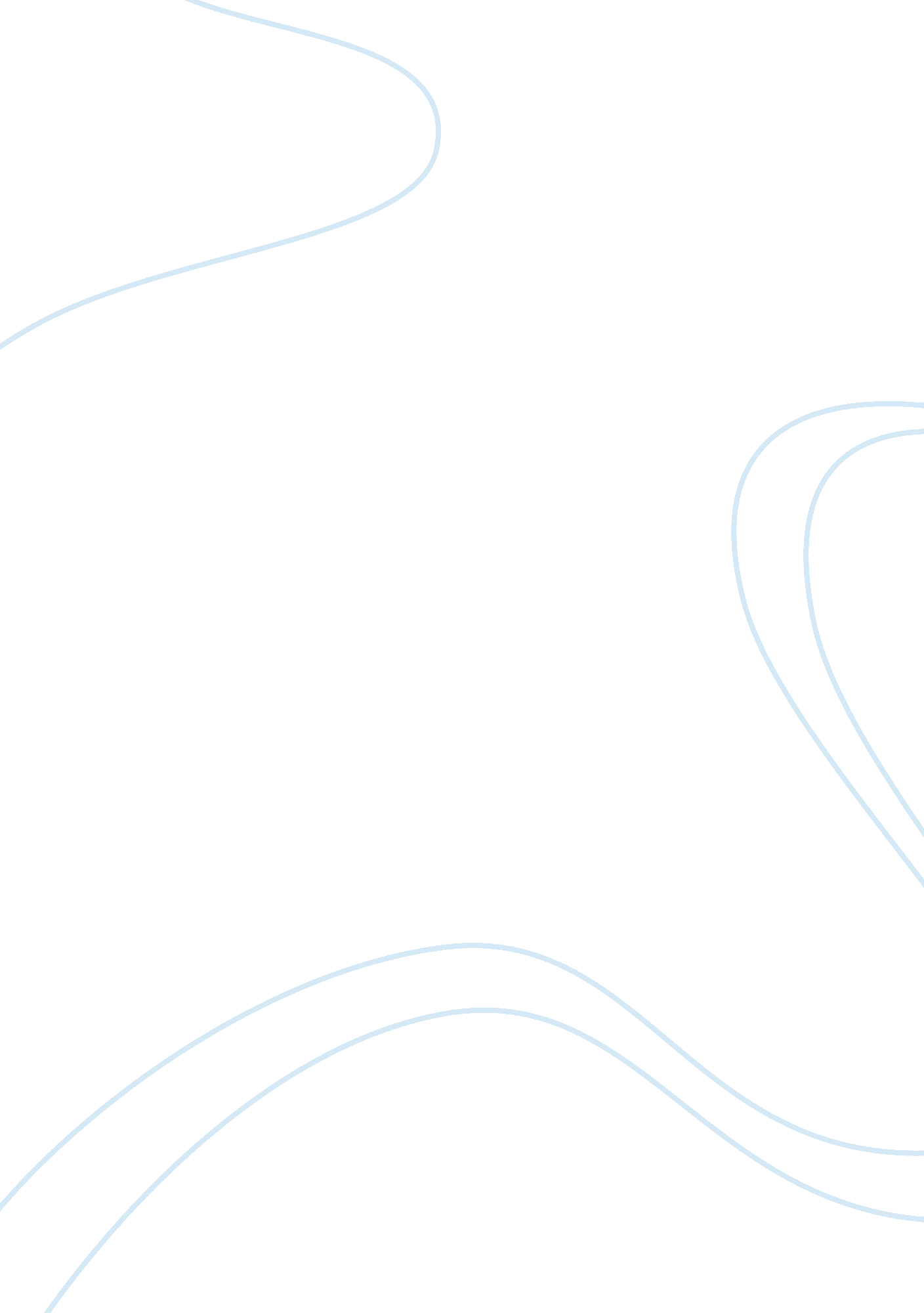 Status of the immigrantsBusiness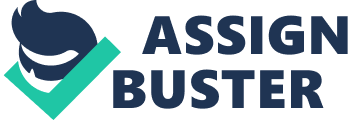 Compare the status of the immigrants and Native Americans in New YorkState to each of the following components: economics, politics, society, and health. (Student met expectation, student exceeded expectation, and student was below expectation). Demonstrate clear understanding of immigrant history of exceeded expectation the United States of America. Explain both social, economic, social health status of the immigrants and Native Americans in details. Use appropriate figures in explaining the concepts. Show the proficiency in language. Exhibit a confidence in presenting. Understand immigrant history in the United States of America. Met expectation can explain the different social, economic, political and health status of the immigrants and the Native Americans, though not in details. Concept explained but not using figures. Can communicate well using language. There student does not understand the history of the immigrants below expectation of theUnited States of America. Mix up social, economic, political and health status of the immigrants and the native Americans. The student does not use details in his explanation. The stuudent does not use figures to explain. The students have the difficulties in communication. Compare the status of the immigrants and Native Americans in New YorkState in each of the following components: economics, politics, society, and health. (Discover length of presentation, ability to answer the questions and content level of the students). Compare the status of the immigrants and Native Americans in New YorkState in each of the following components: economics, politics, society, and health. (Student met expectation, student exceeded expectation, and student was below expectation) 